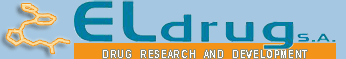 ΕΛΛΗΝΙΚΑ ΦΑΡΜΑΚΑ - ΕΡΕΥΝΑ ΚΑΙ ΑΝΑΠΤΥΞΗ - ΑΝΩNΥΜΗ ΕΤΑΙΡΕΙΑ (Διακριτικός τίτλος ELDRUG Α.Ε.)Αρχιεπισκόπου Ιεροθέου 15 & Ταξιαρχών, Πάτρα, Τ.Κ. 26222Αρ.Μ.Α.Ε. 61240/22/Β/06/34ΑΡΙΘΜΟΣ Γ.Ε.ΜΗ. 035522716000ΧΡΗΜΑΤΟΟΙΚΟΝΟΜΙΚΕΣ ΚΑΤΑΣΤΑΣΕΙΣχρήσεως1 Ιανουαρίου έως 31 Δεκεμβρίου 2020σύμφωνα με το Ν.4308/2014(ΕΛΛΗΝΙΚΑ ΛΟΓΙΣΤΙΚΑ ΠΡΟΤΥΠΑ)ΕΛΛΗΝΙΚΑ ΦΑΡΜΑΚΑ - ΕΡΕΥΝΑ ΚΑΙ ΑΝΑΠΤΥΞΗ - ΑΝΩNΥΜΗ ΕΤΑΙΡΕΙΑ (Διακριτικός τίτλος ELDRUG Α.Ε.)ΧΡΗΜΑΤΟΟΙΚΟΝΟΜΙΚΕΣ ΚΑΤΑΣΤΑΣΕΙΣχρήσεως1 Ιανουαρίου έως 31 Δεκεμβρίου 2020σύμφωνα με το Ν.4308/2014(ΕΛΛΗΝΙΚΑ ΛΟΓΙΣΤΙΚΑ ΠΡΟΤΥΠΑ)Έκθεση Ανεξάρτητου Ορκωτού Ελεγκτή ΛογιστήΠρος τους Μετόχους της Ανώνυμης Εταιρείας «ΕΛΛΗΝΙΚΑ ΦΑΡΜΑΚΑ - ΕΡΕΥΝΑ ΚΑΙ ΑΝΑΠΤΥΞΗ - ΑΝΩNΥΜΗ ΕΤΑΙΡΕΙΑ» με τον διακριτικό τίτλο «ELDRUG Α.Ε.»Έκθεση Ελέγχου επί των Οικονομικών ΚαταστάσεωνΓνώμη με επιφύλαξη Έχουμε ελέγξει τις συνημμένες οικονομικές καταστάσεις της εταιρείας «ΕΛΛΗΝΙΚΑ ΦΑΡΜΑΚΑ - ΕΡΕΥΝΑ ΚΑΙ ΑΝΑΠΤΥΞΗ - ΑΝΩNΥΜΗ ΕΤΑΙΡΕΙΑ» (η Εταιρεία), οι οποίες αποτελούνται από τον ισολογισμό της 31ης Δεκεμβρίου 2020, τις καταστάσεις αποτελεσμάτων, μεταβολών καθαρής θέσης που έληξε την ημερομηνία αυτή, καθώς και το σχετικό προσάρτημα.Κατά τη γνώμη μας, εκτός από τις επιπτώσεις του θέματος που μνημονεύεται στην παράγραφο της έκθεσής μας “Βάση για γνώμη με επιφύλαξη”, οι συνημμένες οικονομικές καταστάσεις παρουσιάζουν εύλογα, από κάθε ουσιώδη άποψη, την οικονομική θέση της εταιρείας «ΕΛΛΗΝΙΚΑ ΦΑΡΜΑΚΑ - ΕΡΕΥΝΑ ΚΑΙ ΑΝΑΠΤΥΞΗ - ΑΝΩNΥΜΗ ΕΤΑΙΡΕΙΑ» κατά την 31η Δεκεμβρίου 2020, τη χρηματοοικονομική της επίδοση για τη χρήση που έληξε την ημερομηνία αυτή, σύμφωνα με τις διατάξεις του Ν.4308/2014 όπως ισχύει.  Βάση για γνώμη με επιφύλαξη Από τον έλεγχό μας προέκυψε ότι oι φορολογικές υποχρεώσεις της εταιρείας για τις χρήσεις 2015 έως και 2020 δεν έχουν εξεταστεί από τις φορολογικές αρχές. Ως εκ τούτου τα φορολογικά αποτελέσματα των χρήσεων αυτών δεν έχουν καταστεί οριστικά. Η εταιρεία δεν έχει προβεί σε εκτίμηση των πρόσθετων φόρων και των προσαυξήσεων που πιθανόν καταλογιστούν σε μελλοντικό φορολογικό έλεγχο και δεν έχει σχηματίσει σχετική πρόβλεψη για αυτή την ενδεχόμενη υποχρέωση. Από τον έλεγχό μας, δεν κατέστη εφικτό να αποκτήσουμε εύλογη διασφάλιση για την εκτίμηση του ύψους της πρόβλεψης που τυχόν απαιτείται.Διενεργήσαμε τον έλεγχό μας σύμφωνα με τα Διεθνή Πρότυπα Ελέγχου (ΔΠΕ) όπως αυτά έχουν ενσωματωθεί στην Ελληνική Νομοθεσία. Οι ευθύνες μας, σύμφωνα με τα πρότυπα αυτά περιγράφονται περαιτέρω στην ενότητα της έκθεσής μας “Ευθύνες ελεγκτή για τον έλεγχο των οικονομικών καταστάσεων”. Είμαστε ανεξάρτητοι από την Εταιρεία, καθ’ όλη τη διάρκεια του διορισμού μας, σύμφωνα με τον Κώδικα Δεοντολογίας για Επαγγελματίες Ελεγκτές του Συμβουλίου Διεθνών Προτύπων Δεοντολογίας Ελεγκτών, όπως αυτός έχει ενσωματωθεί στην Ελληνική Νομοθεσία και τις απαιτήσεις δεοντολογίας που σχετίζονται με τον έλεγχο των οικονομικών καταστάσεων στην Ελλάδα και έχουμε εκπληρώσει τις δεοντολογικές μας υποχρεώσεις σύμφωνα με τις απαιτήσεις της ισχύουσας νομοθεσίας και του προαναφερόμενου Κώδικα Δεοντολογίας. Πιστεύουμε ότι τα ελεγκτικά τεκμήρια που έχουμε αποκτήσει είναι επαρκή και κατάλληλα να παρέχουν βάση για γνώμη με επιφύλαξη.Έμφαση ΘέματοςΕφιστούμε την προσοχή σας στη σημείωση 2 επί των οικονομικών καταστάσεων, όπου αναφέρονται τα εξής θέματα: α) Λόγω των συσσωρευμένων ζημιών, το σύνολο των ιδίων κεφαλαίων της Εταιρείας έχει καταστεί αρνητικό και β) Το σύνολο της αξίας των βραχυπρόθεσμων υποχρεώσεων της Εταιρείας υπερβαίνει τη συνολική αξία των κυκλοφορούντων περιουσιακών στοιχείων, γεγονότα τα οποία ενδεχομένως να υποδηλώνουν την ύπαρξη αβεβαιότητας σχετικής με την απρόσκοπτη συνέχιση της δραστηριότητας της Εταιρείας. Όπως αναφέρεται στην ίδια σημείωση, η Διοίκηση της έχει σχεδιάσει τη λήψη κατάλληλων μέτρων για τη βελτίωση της χρηματοοικονομικής του θέσης και την ομαλή συνέχιση των δραστηριοτήτων του, προϋπόθεση η οποία έχει ληφθεί υπόψη κατά τη σύνταξη των συνημμένων οικονομικών καταστάσεων που συντάχθηκαν με δεδομένη την αρχή της συνέχισης της επιχειρηματικής δραστηριότητας της. Στη γνώμη μας δεν διατυπώνεται επιφύλαξη σε σχέση με τα θέματα αυτά.Ευθύνες της διοίκησης επί των οικονομικών καταστάσεωνΗ διοίκηση έχει την ευθύνη για την κατάρτιση και εύλογη παρουσίαση των οικονομικών καταστάσεων σύμφωνα με τις διατάξεις του Ν.4308/2014 όπως ισχύει, όπως και για εκείνες τις δικλίδες εσωτερικού ελέγχου που η διοίκηση καθορίζει ως απαραίτητες, ώστε να καθίσταται δυνατή η κατάρτιση οικονομικών καταστάσεων απαλλαγμένων από ουσιώδες σφάλμα, που οφείλεται είτε σε απάτη είτε σε λάθος.Κατά την κατάρτιση των οικονομικών καταστάσεων, η διοίκηση είναι υπεύθυνη για την αξιολόγηση της ικανότητας της Εταιρείας να συνεχίσει τη δραστηριότητά της, γνωστοποιώντας όπου συντρέχει τέτοια περίπτωση, τα θέματα που σχετίζονται με τη συνεχιζόμενη δραστηριότητα και τη χρήση της λογιστικής αρχής της συνεχιζόμενης δραστηριότητας, εκτός και εάν η διοίκηση είτε προτίθεται να ρευστοποιήσει την Εταιρεία ή να διακόψει τη δραστηριότητά της ή δεν έχει άλλη ρεαλιστική εναλλακτική επιλογή από το να προβεί σ ’αυτές τις ενέργειες.Ευθύνες ελεγκτή για τον έλεγχο των οικονομικών καταστάσεωνΟι στόχοι μας είναι να αποκτήσουμε εύλογη διασφάλιση για το κατά πόσο οι οικονομικές καταστάσεις, στο σύνολο τους, είναι απαλλαγμένες από ουσιώδες σφάλμα, που οφείλεται είτε σε απάτη είτε σε λάθος και να εκδώσουμε έκθεση ελεγκτή, η οποία περιλαμβάνει τη γνώμη μας. Η εύλογη διασφάλιση συνιστά διασφάλιση υψηλού επιπέδου, αλλά δεν είναι εγγύηση ότι ο έλεγχος που διενεργείται σύμφωνα με τα ΔΠΕ, όπως αυτά έχουν ενσωματωθεί στην Ελληνική Νομοθεσία, θα εντοπίζει πάντα ένα ουσιώδες σφάλμα, όταν αυτό υπάρχει. Σφάλματα δύναται να προκύψουν από απάτη ή από λάθος και θεωρούνται ουσιώδη όταν, μεμονωμένα ή αθροιστικά, θα μπορούσε εύλογα να αναμένεται ότι θα επηρέαζαν τις οικονομικές αποφάσεις των χρηστών, που λαμβάνονται με βάση αυτές τις οικονομικές καταστάσεις. Ως καθήκον του ελέγχου, σύμφωνα με τα ΔΠΕ όπως αυτά έχουν ενσωματωθεί στην Ελληνική Νομοθεσία, ασκούμε επαγγελματική κρίση και διατηρούμε επαγγελματικό σκεπτικισμό καθ’ όλη τη διάρκεια του ελέγχου. Επίσης:Εντοπίζουμε και αξιολογούμε τους κινδύνους ουσιώδους σφάλματος στις οικονομικές καταστάσεις, που οφείλεται είτε σε απάτη είτε σε λάθος, σχεδιάζοντας και διενεργώντας ελεγκτικές διαδικασίες που ανταποκρίνονται στους κινδύνους αυτούς και αποκτούμε ελεγκτικά τεκμήρια που είναι επαρκή και κατάλληλα για να παρέχουν βάση για τη γνώμη μας. Ο κίνδυνος μη εντοπισμού ουσιώδους σφάλματος που οφείλεται σε απάτη είναι υψηλότερος από αυτόν που οφείλεται σε λάθος, καθώς η απάτη μπορεί να εμπεριέχει συμπαιγνία, πλαστογραφία, εσκεμμένες παραλείψεις, ψευδείς διαβεβαιώσεις ή παράκαμψη των δικλίδων εσωτερικού ελέγχου.Κατανοούμε τις δικλίδες εσωτερικού ελέγχου που σχετίζονται με τον έλεγχο, με σκοπό το σχεδιασμό ελεγκτικών διαδικασιών κατάλληλων για τις περιστάσεις, αλλά όχι με σκοπό τη διατύπωση γνώμης επί της αποτελεσματικότητας των δικλίδων εσωτερικού ελέγχου της Εταιρείας.Αξιολογούμε την καταλληλότητα των λογιστικών αρχών και μεθόδων που χρησιμοποιήθηκαν και το εύλογο των λογιστικών εκτιμήσεων και των σχετικών γνωστοποιήσεων που έγιναν από τη διοίκηση. Αποφαινόμαστε για την καταλληλότητα της χρήσεως από τη διοίκηση της λογιστικής αρχής της συνεχιζόμενης δραστηριότητας και με βάση τα ελεγκτικά τεκμήρια που αποκτήθηκαν για το εάν υπάρχει ουσιώδης αβεβαιότητα σχετικά με γεγονότα ή συνθήκες που μπορεί να υποδηλώνουν ουσιώδη αβεβαιότητα ως προς την ικανότητα της Εταιρείας να συνεχίσει τη δραστηριότητά της. Εάν συμπεράνουμε ότι υφίσταται ουσιώδης αβεβαιότητα, είμαστε υποχρεωμένοι στην έκθεση ελεγκτή να επιστήσουμε την προσοχή στις σχετικές γνωστοποιήσεις των οικονομικών καταστάσεων ή εάν αυτές οι γνωστοποιήσεις είναι ανεπαρκείς να διαφοροποιήσουμε τη γνώμη μας. Τα συμπεράσματά μας βασίζονται σε ελεγκτικά τεκμήρια που αποκτώνται μέχρι την ημερομηνία της έκθεσης ελεγκτή. Ωστόσο, μελλοντικά γεγονότα ή συνθήκες ενδέχεται να έχουν ως αποτέλεσμα η Εταιρεία να παύσει να λειτουργεί ως συνεχιζόμενη δραστηριότητα.Αξιολογούμε τη συνολική παρουσίαση, τη δομή και το περιεχόμενο των οικονομικών καταστάσεων, συμπεριλαμβανομένων των γνωστοποιήσεων, καθώς και το κατά πόσο οι οικονομικές καταστάσεις απεικονίζουν τις υποκείμενες συναλλαγές και τα γεγονότα με τρόπο που επιτυγχάνεται η εύλογη παρουσίαση.Μεταξύ άλλων θεμάτων, κοινοποιούμε στη διοίκηση, το σχεδιαζόμενο εύρος και το χρονοδιάγραμμα του ελέγχου, καθώς και σημαντικά ευρήματα του ελέγχου, συμπεριλαμβανομένων όποιων σημαντικών ελλείψεων στις δικλίδες εσωτερικού ελέγχου εντοπίζουμε κατά τη διάρκεια του ελέγχου μας.Έκθεση επί άλλων Νομικών και Κανονιστικών ΑπαιτήσεωνΛαμβάνοντας υπόψη ότι η διοίκηση έχει την ευθύνη για την κατάρτιση της Έκθεσης Διαχείρισης του Διοικητικού Συμβουλίου, κατ’ εφαρμογή των διατάξεων της παραγράφου 5 του άρθρου 2  (μέρος Β) του Ν. 4336/2015, σημειώνουμε ότι:α) Κατά τη γνώμη μας η Έκθεση Διαχείρισης του Διοικητικού Συμβουλίου έχει καταρτισθεί σύμφωνα με τις ισχύουσες νομικές απαιτήσεις του άρθρου 150 του Ν. 4548/2018 και το περιεχόμενο αυτής αντιστοιχεί με τις συνημμένες οικονομικές καταστάσεις της χρήσεως που έληξε την 31.12.2020.β) Με βάση τη γνώση που αποκτήσαμε κατά τον έλεγχό μας, για την εταιρεία «ΕΛΛΗΝΙΚΑ ΦΑΡΜΑΚΑ - ΕΡΕΥΝΑ ΚΑΙ ΑΝΑΠΤΥΞΗ - ΑΝΩNΥΜΗ ΕΤΑΙΡΕΙΑ» και το περιβάλλον της, δεν έχουμε εντοπίσει ουσιώδεις ανακρίβειες στην Έκθεση Διαχείρισης του Διοικητικού της Συμβουλίου.Αθήνα,  2  Αυγούστου 2021Χρήστος Π. ΒελέντζαςΟρκωτός Ελεγκτής ΛογιστήςΑ.Μ. ΣΟΕΛ 12881ΣΟΛ Α.Ε.Μέλος Δικτύου Crowe GlobalΦωκ. Νέγρη 3, 112 57 ΑθήναΑ.Μ. ΣΟΕΛ 125ΙΣΟΛΟΓΙΣΜΟΣ της 31/12/2020ΚΑΤΑΣΤΑΣΗ ΑΠΟΤΕΛΕΣΜΑΤΩΝ κατά ΛΕΙΤΟΥΡΓΙΑΚΑΤΑΣΤΑΣΗ ΜΕΤΑΒΟΛΩΝ ΚΑΘΑΡΗΣ ΘΕΣΕΩΣ ςΠροσάρτημα (σημειώσεις) επί των χρηματοοικονομικών καταστάσεων 
της 
31ης Δεκεμβρίου 2020(Σύμφωνα με όσα προβλέπονται στο άρθρο 29 του Ν.4308/2014)﻿1. Πληροφορίες σχετικές με την Εταιρείαα) Επωνυμία: «ΕΛΛΗΝΙΚΑ ΦΑΡΜΑΚΑ - ΕΡΕΥΝΑ ΚΑΙ ΑΝΑΠΤΥΞΗ - ΑΝΩNΥΜΗ ΕΤΑΙΡΕΙΑ» με τον διακριτικό τίτλο «ELDRUG Α.Ε.»β) Νομικός τύπος: Ανώνυμη εταιρεία.γ) Περίοδος αναφοράς: 1.1.2020 - 31.12.2020δ) 	Διεύθυνση της έδρας: «ΕΛΛΗΝΙΚΑ ΦΑΡΜΑΚΑ - ΕΡΕΥΝΑ ΚΑΙ ΑΝΑΠΤΥΞΗ - ΑΝΩNΥΜΗ ΕΤΑΙΡΕΙΑ» με τον διακριτικό τίτλο «ELDRUG Α.Ε.»ε)	Α.Μ.Α.Ε.: 61240/22/Β/06/34ΓΕ.ΜΗ.: 035522716000στ)	Η διοίκηση εκτιμά ότι η παραδοχή της συνεχιζόμενης δραστηριότητας είναι ενδεδειγμένη για την κατάρτιση των χρηματοοικονομικών καταστάσεων. ζ)	Η εταιρεία  ανήκει στην κατηγορία πολύ μικρή οντότητα.η) 	Η διοίκηση δηλώνει ότι οι χρηματοοικονομικές καταστάσεις έχουν καταρτιστεί σε πλήρη συμφωνία με τον παρόντα νόμο.θ)	Τα ποσά των χρηματοοικονομικών καταστάσεων εκφράζονται σε ευρώ, που αποτελεί το λειτουργικό νόμισμα της Εταιρείας. ι)	Τα ποσά δεν έχουν στρογγυλοποιηθεί εκτός αν αναφέρεται διαφορετικά.2. Παράγοντες που θέτουν σε κίνδυνο την προοπτική της Εταιρείας ως συνεχιζόμενης δραστηριότηταςΤα αρνητικά ίδια κεφάλαια και το αρνητικό κεφάλαιο κίνησης προξενούν εύλογη αβεβαιότητα αναφορικά µε την δυνατότητα της εταιρείας να συνεχίσει την δραστηριότητά της. Η διοίκηση του ομίλου ΒΙΑΝΕΞ, στον οποίο ανήκει η εταιρεία, λαμβάνοντας υπ’ όψη τις ανωτέρω αβεβαιότητες εκτιμά ότι η εταιρία θα μπορέσει να συνεχίσει για το προβλεπτό μέλλον την λειτουργία της δεδομένου ότι η μητρική εταιρία θα διαθέσει πόρους, οι οποίοι εξασφαλίζουν τη συνέχιση της λειτουργίας της ως «δρώσα οικονομική μονάδα (Going Concern)».3. Λογιστικές αρχές και μέθοδοιΗ σύνταξη των οικονομικών καταστάσεων προϋποθέτει την άσκηση κρίσης και την διενέργεια εκτιμήσεων από την διοίκηση, τα οποία επηρεάζουν την εφαρμογή των λογιστικών πολιτικών, τα αναγνωριζόμενα ποσά των εσόδων, εξόδων, περιουσιακών στοιχείων, υποχρεώσεων και γνωστοποιήσεων. Αυτές οι εκτιμήσεις και παραδοχές βασίζονται στην εμπειρία του παρελθόντος και σε λοιπούς παράγοντες που θεωρείται ότι είναι εύλογα για τις περιστάσεις. Τα πραγματικά γεγονότα όμως, μπορεί να διαφέρουν από αυτές τις εκτιμήσεις. Οι εκτιμήσεις και οι σχετικές παραδοχές επανεκτιμούνται σε συνεχή βάση.  Οι λογιστικές εκτιμήσεις γίνονται κυρίως για τον υπολογισμό των αποσβέσεων των  παγίων, τις συμμετοχές, την απομείωση των απαιτήσεων, τις προβλέψεις και την εκτίμηση της εύλογης αξίας εφόσον επιλέγεται η εφαρμογή της.3.1. Ακολουθούμενες λογιστικές αρχές και μέθοδοι﻿Η εταιρεία για τα επιμέρους στοιχεία των χρηματοοικονομικών καταστάσεων εφαρμόζει τις ακόλουθες λογιστικές αρχές και μεθόδους, στα πλαίσια της βασικής αρχής του δουλευμένου. 3.1.1. Ενσώματα πάγια περιουσιακά στοιχείαα) Αρχική καταχώρισηΤα ενσώματα πάγια περιουσιακά στοιχεία καταχωρίζονται αρχικά στο κόστος κτήσεως, το οποίο περιλαμβάνει κάθε δαπάνη που απαιτείται για να έλθει το στοιχείο στην παρούσα κατάσταση ή θέση ή επιδιωκόμενη χρήση. Ειδικότερα το κόστος των ιδιοπαραγόμενων πάγιων στοιχείων,  περιλαμβάνει το κόστος πρώτων υλών, αναλώσιμων υλικών, εργασίας και άλλο κόστος που σχετίζεται άμεσα με το εν λόγω πάγιο στοιχείο. Επιπλέον περιλαμβάνει μια εύλογη αναλογία σταθερών και μεταβλητών εξόδων που σχετίζονται έμμεσα με το ιδιοπαραγόμενο πάγιο στοιχείο, στο βαθμό που τα ποσά αυτά αναφέρονται στην περίοδο κατασκευής ή παραγωγής. Η εταιρεία δεν επιβαρύνει το κόστος των ιδιοπαραγόμενων πάγιων στοιχείων μακράς περιόδου κατασκευής ή παραγωγής με τόκους εντόκων υποχρεώσεων κατά το μέρος που αναλογούν σε αυτό.β) Μεταγενέστερη αποτίμησηΜεταγενέστερα της αρχικής καταχωρίσεως πάγια περιουσιακά στοιχεία αποτιμούνται στο αποσβέσιμο κόστος (αρχικό κόστος κτήσεως, πλέον κάθε μεταγενέστερη δαπάνη που πληροί τον ορισμό του περιουσιακού στοιχείου, μείον σωρευμένες αποσβέσεις και ζημίες απομειώσεως).Οι αποσβέσεις των ενσωμάτων παγίων υπολογίζονται με την σταθερή μέθοδο μέσα στην ωφέλιμη ζωή τους, η οποία εκτιμήθηκε ως ακολούθως:Κτίρια και τεχνικά έργα: 3 - 25 έτη.Μηχανήματα - Τεχνικές εγκαταστάσεις και λοιπός μηχανολογικός εξοπλισμός 3 - 10 έτη.Μεταφορικά μέσα επιβατικά 5 - 9 έτη.Μεταφορικά μέσα φορτηγά κ.λπ. 4 - 9 έτη.Έπιπλα και εξοπλισμός γραφείων 4 - 10 έτη.Ζημία απομειώσεως καταχωρίζεται όταν εκτιμάται ότι η λογιστική αξία του στοιχείου έχει υπερβεί την ανακτήσιμη αξία του.Οι λογιστικές αξίες των πάγιων περιουσιακών στοιχείων της Εταιρείας ελέγχονται για απομείωση όταν υπάρχουν ενδείξεις ότι οι λογιστικές αξίες τους είναι μεγαλύτερες από τις ανακτήσιμες. Στην περίπτωση αυτή υπολογίζεται η ανακτήσιμη αξία των πάγιων περιουσιακών στοιχείων και αν οι λογιστικές αξίες υπερβαίνουν την εκτιμώμενη ανακτήσιμη αξία, η σχετική διαφορά καταχωρίζεται ως ζημία απομείωσης στην κατάσταση αποτελεσμάτων. Το ανακτήσιμο ποσό των περιουσιακών στοιχείων είναι το μεγαλύτερο μεταξύ της εύλογης αξίας (μείον τα απαιτούμενα για την πώληση έξοδα) και της αξίας χρήσεως αυτών. γ) ΔιαγραφήΤα ενσώματα πάγια στοιχεία διαγράφονται κατά την πώλησή τους ή αν η Εταιρεία δεν αναμένει μελλοντικά οικονομικά οφέλη από τη χρησιμοποίησή τους ή την πώλησή τους. 3.1.2. Άυλα πάγια περιουσιακά στοιχεία Τα άυλα πάγια περιουσιακά στοιχεία περιλαμβάνουν άδειες – παραχωρήσεις - δικαιώματα, λογισμικά προγράμματα, εμπορικές επωνυμίες και εμπορικά σήματα. Η αξία των αδειών – παραχωρήσεων - δικαιωμάτων περιλαμβάνει το κόστος κτήσεως των εν λόγω στοιχείων, καθώς και κάθε δαπάνη που έχει μεταγενέστερα πραγματοποιηθεί για την επέκταση της διάρκειας της ισχύος τους, μειωμένη κατά το ποσό των σωρευμένων αποσβέσεων και απομειώσεων της αξίας τους.Η αξία των λογισμικών προγραμμάτων περιλαμβάνει το κόστος αγοράς λογισμικών προγραμμάτων καθώς και κάθε δαπάνη που έχει πραγματοποιηθεί προκειμένου αυτά να τεθούν σε καθεστώς λειτουργίας, μειωμένη κατά το ποσό των σωρευμένων αποσβέσεων και τυχόν απομειώσεων της αξίας τους. Σημαντικές μεταγενέστερες δαπάνες κεφαλαιοποιούνται στα λογισμικά προγράμματα όταν προσαυξάνουν την απόδοση τους πέραν των αρχικών προδιαγραφών. Η απόσβεση των αδειών – παραχωρήσεων – δικαιωμάτων - σημάτων λογίζεται βάσει της σταθερής μεθόδου αποσβέσεως εντός της περιόδου ισχύος τους. Η απόσβεση των λογισμικών προγραμμάτων λογίζεται βάσει της σταθερής μεθόδου αποσβέσεως σε 3 – 6 έτη. Η απόσβεση όλων των ανωτέρω στοιχείων περιλαμβάνεται στην κατάσταση αποτελεσμάτων.3.1.3. Χρηματοοικονομικά περιουσιακά στοιχεία3.1.3.1. ΣυμμετοχέςΟι συμμετοχές παρακολουθούνται στο κόστος κτήσεως υποκείμενες σε έλεγχο απομειώσεως της αξίας τους όταν υπάρχουν ενδείξεις ή γεγονότα που υποδεικνύουν ότι η λογιστική αξία τους ενδέχεται να μην είναι ανακτήσιμη. Ζημίες απομειώσεως καταχωρίζονται όταν η λογιστική αξία των συμμετοχών υπερβαίνει την ανακτήσιμη αξία τους. Ως ανακτήσιμη αξία θεωρείται η αξία χρήσεως που είναι η παρούσα αξία των αναμενόμενων μελλοντικών χρηματοροών από την συμμετοχή, στην επόμενη πενταετία και της υπολειμματικής της αξίας στο τέλος της πενταετίας.3.1.3.2. Λοιπά χρηματοοικονομικά περιουσιακά στοιχείαα) Αρχική καταχώρισηΌλα τα χρηματοοικονομικά περιουσιακά στοιχεία καταχωρίζονται αρχικά στο κόστος κτήσεως, δηλαδή στο κόστος που απαιτήθηκε για την απόκτηση τους. Το κόστος κτήσεως περιλαμβάνει το σύνολο των ταμειακών διαθεσίμων (ή ταμειακών ισοδύναμων) ή την εύλογη αξία άλλου ανταλλάγματος που διατέθηκε για την απόκτηση, πλέον δαπάνες αγοράς.β) Μεταγενέστερη αποτίμησηΜεταγενέστερα της αρχικής καταχωρίσεως, τα χρηματοοικονομικά περιουσιακά στοιχεία αποτιμούνται στο κόστος κτήσεώς τους (ονομαστικά ποσά) μείον τυχόν ζημίες απομειώσεως, εκτός από τα έντοκα χρηματοοικονομικά περιουσιακά στοιχεία, τα οποία, όταν τα ποσά, ο χρόνος λήξεώς τους ή το επιτόκιο είναι σημαντικά, αποτιμούνται στο αποσβέσιμο κόστος με τη μέθοδο του πραγματικού επιτοκίου (ή με τη σταθερή μέθοδο).  Ζημία απομειώσεως προκύπτει όταν η λογιστική αξία του στοιχείου είναι μεγαλύτερη από το ποσό που η οντότητα εκτιμά ότι θα ανακτήσει από το στοιχείο αυτό.﻿Το ποσό που η οντότητα εκτιμά ότι θα ανακτήσει από ένα χρηματοοικονομικό περιουσιακό στοιχείο είναι το μεγαλύτερο από:Την παρούσα αξία του ποσού που εκτιμάται ότι θα ληφθεί από το περιουσιακό στοιχείο, υπολογιζόμενη με τη χρήση του αρχικού πραγματικού επιτοκίου.Την εύλογη αξία του στοιχείου, μειωμένη με το απαιτούμενο κόστος πωλήσεως.﻿Οι ζημίες απομειώσεως καταχωρίζονται στην κατάσταση αποτελεσμάτων και αναστρέφονται ως κέρδη σε αυτή, όταν οι συνθήκες που τις προκάλεσαν πάψουν να υφίστανται. Αναστροφή γίνεται μέχρι της αξίας που θα είχε το στοιχείο, εάν δεν είχε καταχωριστεί ζημία απομειώσεως. Τα δάνεια και οι απαιτήσεις που εκφράζονται σε ξένο νόμισμα αποτιμούνται με την ισοτιμία του ξένου νομίσματος κατά την ημερομηνία του ισολογισμού. Οι σχετικές συναλλαγματικές διαφορές καταχωρίζονται στα αποτελέσματα. γ) ΔιαγραφήΈνα χρηματοοικονομικό περιουσιακό στοιχείο διαγράφεται όταν και μόνον όταν εκπνεύσουν τα συμβατικά δικαιώματα επί των ταμιακών ροών του στοιχείου ή μεταβιβαστούν ουσιαστικά όλοι οι κίνδυνοι και τα οφέλη που προκύπτουν από την κυριότητα του στοιχείου αυτού.3.1.4. Φόροι εισοδήματος3.1.4.1. Τρέχων φόροςΟ τρέχων φόρος εισοδήματος περιλαμβάνει:Τον φόρο εισοδήματος που προκύπτει με βάση τις διατάξεις της εκάστοτε ισχύουσας φορολογικής νομοθεσίας.Τον φόρο εισοδήματος και τις προσαυξήσεις που προκύπτουν από τον φορολογικό έλεγχο. Οι διαφορές του φορολογικού ελέγχου, καταχωρίζονται στην κατάσταση αποτελεσμάτων της χρήσεως, κατά την οποία βεβαιώνονται από τις φορολογικές αρχές και γίνονται αποδεκτές από την Εταιρεία.3.1.4.2. Αναβαλλόμενοι φόροιΑναβαλλόμενοι φόροι προκύπτουν όταν υπάρχουν προσωρινές (αναστρέψιμες) διαφορές μεταξύ λογιστικής αξίας και φορολογικής βάσεως στοιχείων του ισολογισμού. Η εταιρεία δεν έχει επιλέξει την καταχώριση αναβαλλόμενων φόρων.3.1.5. Αποθέματαα) Αρχική καταχώρισηΤα αποθέματα καταχωρίζονται αρχικά στο κόστος κτήσεως, το οποίο περιλαμβάνει κάθε δαπάνη που απαιτείται για να έλθει κάθε στοιχείο των αποθεμάτων στην παρούσα κατάσταση ή θέση ή επιδιωκόμενη χρήση. Ειδικότερα το κόστος των ιδιοπαραγόμενων αποθεμάτων περιλαμβάνει το κόστος πρώτων υλών, αναλώσιμων υλικών, εργασίας και άλλο κόστος που σχετίζεται άμεσα με τα εν λόγω στοιχεία. Επιπλέον περιλαμβάνει μια εύλογη αναλογία σταθερών και μεταβλητών εξόδων που σχετίζονται έμμεσα με το ιδιοπαραγόμενο στοιχείο, στο βαθμό που τα ποσά αυτά αναφέρονται στην περίοδο παραγωγής. Η εταιρεία δεν επιβαρύνει το κόστος των ιδιοπαραγόμενων αποθεμάτων μακράς περιόδου παραγωγής ή ωριμάνσεως με τόκους εντόκων υποχρεώσεων.β) Μεταγενέστερη αποτίμησηΜεταγενέστερα της αρχικής καταχωρίσεως, τα αποθέματα αποτιμούνται στην κατ' είδος χαμηλότερη τιμή μεταξύ του κόστους κτήσεως και της καθαρής ρευστοποιήσιμης αξίας τους. Το κόστος κτήσεως προσδιορίζεται με τη μέθοδο της μέσης σταθμικής τιμής. Στην περίπτωση αποτιμήσεως στην καθαρή ρευστοποιήσιμη αξία, η ζημία απομειώσεως καταχωρίζεται ως κόστος πωληθέντων, εκτός αν είναι σημαντική, οπότε ενσωματώνεται στο κονδύλι «απομειώσεις περιουσιακών στοιχείων».3.1.6. Προκαταβολές και λοιπά μη χρηματοοικονομικά περιουσιακά στοιχείαΟι προκαταβολές δαπανών καταχωρίζονται αρχικά στο κόστος κτήσεως (καταβαλλόμενα ποσά) και  αποτιμούνται μεταγενέστερα στο αρχικό κόστος κτήσεως, μείον τα χρησιμοποιηθέντα ποσά βάσει της αρχής του δουλευμένου και τυχόν ζημίες απομειώσεως. Η απομείωση των προκαταβολών δαπανών αναφέρεται στην περίπτωση στην οποία ο λήπτης του σχετικού ποσού δεν είναι σε θέση ούτε να εκπληρώσει την δέσμευση που ανέλαβε ούτε να επιστρέψει το υπόλοιπο του ποσού.﻿Τα λοιπά μη χρηματοοικονομικά περιουσιακά στοιχεία καταχωρίζονται αρχικά στο κόστος κτήσεως και αποτιμούνται μεταγενέστερα στη χαμηλότερη αξία μεταξύ κόστους κτήσεως και ανακτήσιμης αξίας, δηλαδή του ποσού που αναμένεται να ληφθεί.3.1.7. Χρηματοοικονομικές υποχρεώσειςα) Αρχική καταχώριση και μεταγενέστερη αποτίμησηΟι χρηματοοικονομικές υποχρεώσεις, τόσο κατά την αρχική καταχώριση, όσο και μεταγενέστερα, αποτιμούνται στα ονομαστικά ποσά τους, εκτός από τις μακροπρόθεσμης λήξεως, οι οποίες αποτιμούνται στο αποσβέσιμο κόστος με τη με τη σταθερή μέθοδο. Οι χρηματοοικονομικές υποχρεώσεις που εκφράζονται σε ξένο νόμισμα αποτιμούνται με την ισοτιμία του ξένου νομίσματος κατά την ημερομηνία του ισολογισμού. Οι σχετικές συναλλαγματικές διαφορές καταχωρίζονται στα αποτελέσματα.β) ΔιαγραφήΜια χρηματοοικονομική υποχρέωση διαγράφεται όταν και μόνον όταν η συμβατική δέσμευση εκπληρώνεται, ακυρώνεται ή εκπνέει, δηλαδή όταν η συμβατική δέσμευση που την δημιούργησε δεν υφίσταται πλέον. 3.1.8. Μη χρηματοοικονομικές υποχρεώσειςα) Αρχική καταχώριση και μεταγενέστερη αποτίμησηΟι μη χρηματοοικονομικές υποχρεώσεις καταχωρίζονται αρχικά και αποτιμούνται μεταγενέστερα στο ονομαστικό ποσό που αναμένεται να απαιτηθεί για το διακανονισμό τους. Διαφορές που προκύπτουν είτε κατά την επανεκτίμησή είτε κατά το διακανονισμό των μη χρηματοοικονομικών υποχρεώσεων καταχωρίζονται ως κέρδη ή ζημίες της περιόδου στην οποία προκύπτουν. β) ΔιαγραφήΜια μη χρηματοοικονομική υποχρέωση διαγράφεται όταν και μόνον όταν η συμβατική δέσμευση εκπληρώνεται, ακυρώνεται ή εκπνέει, δηλαδή όταν η συμβατική δέσμευση που την δημιούργησε δεν υφίσταται πλέον. 3.1.9. ΠροβλέψειςΟι προβλέψεις καταχωρίζονται αρχικά και αποτιμούνται μεταγενέστερα στο ονομαστικό ποσό που αναμένεται να απαιτηθεί για το διακανονισμό τους, εκτός αν η αποτίμηση στην παρούσα αξία του ποσού που αναμένεται να απαιτηθεί για το διακανονισμό τους έχει σημαντική επίδραση στα ποσά των χρηματοοικονομικών καταστάσεων.Ειδικότερα, οι προβλέψεις για παροχές σε εργαζομένους μετά την έξοδο από την υπηρεσία, που προκύπτουν από προγράμματα καθορισμένων παροχών, καταχωρίζονται και αποτιμούνται στα προκύπτοντα από τη νομοθεσία ονομαστικά ποσά κατά την ημερομηνία του ισολογισμού.3.1.10. Κρατικές επιχορηγήσειςΟι κρατικές επιχορηγήσεις που λαμβάνονται για απόκτηση πάγιων στοιχείων καταχωρίζονται ως αναβαλλόμενα έσοδα (έσοδα επόμενων περιόδων) και μεταφέρονται τμηματικά στα αποτελέσματα ως έσοδα κατ' αναλογία των αποσβέσεων των πάγιων στοιχείων για τα οποία ελήφθησαν, ενώ αυτές που λαμβάνονται για κάλυψη εξόδων καταχωρίζονται στα αποτελέσματα ως έσοδα στην ίδια περίοδο που καταχωρίζονται και τα αντίστοιχα έξοδα. 3.1.11. Έσοδα και έξοδαΗ εταιρεία καταχωρίζει τα έσοδα και τα έξοδα, όταν αυτά καθίστανται δουλευμένα. Ειδικότερα:Τα έσοδα από πώληση αγαθών καταχωρίζονται εντός της περιόδου στην οποία καθίστανται δουλευμένα και εφόσον πληρούνται όλες οι παρακάτω προϋποθέσεις:Μεταβιβάζονται στον αγοραστή οι ουσιαστικοί κίνδυνοι και τα οφέλη που συνδέονται με την κυριότητά τους.Τα αγαθά γίνονται αποδεκτά από τον αγοραστή.Τα οικονομικά οφέλη από τη συναλλαγή μπορούν να αποτιμηθούν αξιόπιστα και θεωρείται σφόδρα πιθανή η εισροή τους στην οντότητα.Τα έσοδα από παροχή υπηρεσιών και κατασκευαστικά συμβόλαια καταχωρίζονται με τη μέθοδο του ποσοστού ολοκληρώσεως.Τα έσοδα που προέρχονται από τη χρήση περιουσιακών στοιχείων της οντότητας από τρίτους καταχωρίζονται ως εξής:Οι τόκοι βάσει χρονικής αναλογίας με τη σταθερή μέθοδο. Τα μερίσματα ή παρόμοιας φύσεως εισόδημα από τη συμμετοχή στην καθαρή θέση άλλων οντοτήτων όταν εγκρίνονται από το αρμόδιο όργανο που αποφασίζει τη διανομή τους. Τα δικαιώματα βάσει των σχετικών συμβατικών όρων.3.1.12. Στοιχεία της καθαρής θέσεωςΤα κονδύλια της καθαρής θέσεως καταχωρίζονται αρχικά και αποτιμούνται μεταγενέστερα στα ονομαστικά ποσά, που έχουν ληφθεί ή καταβληθεί.3.1.13. Ενδεχόμενα περιουσιακά στοιχεία και ενδεχόμενες υποχρεώσεις Τα στοιχεία αυτά αφορούν ενδεχόμενα δικαιώματα και δεσμεύσεις αντίστοιχα, τα οποία προκύπτουν από γεγονότα του παρελθόντος και η ύπαρξή τους θα επιβεβαιωθεί μόνο από το αν συμβούν ή δεν συμβούν ένα ή περισσότερα αβέβαια μελλοντικά γεγονότα, τα οποία δεν είναι πλήρως υπό τον έλεγχο της Εταιρείας. Τα στοιχεία αυτά γνωστοποιούνται στις σημειώσεις των χρηματοοικονομικών καταστάσεων.3.1.14. Γεγονότα μετά την ημερομηνία ισολογισμούΟι αξίες των περιουσιακών στοιχείων και των υποχρεώσεων κατά την ημερομηνία του ισολογισμού, προσαρμόζονται, εάν υπάρχει αντικειμενική ένδειξη ότι διορθωτικά γεγονότα μετά την ημερομηνία αυτή επιβάλλουν προσαρμογές της αξίας τους. Οι προσαρμογές αυτές γίνονται για τέτοια γεγονότα, ως την ημερομηνία εγκρίσεως των οικονομικών καταστάσεων από το Διοικητικό Συμβούλιο. Τα μη διορθωτικά, μετά την ημερομηνία του ισολογισμού γεγονότα, γνωστοποιούνται εφόσον είναι σημαντικά, στις σημειώσεις των χρηματοοικονομικών καταστάσεων.  3.1.15. Σημαντικές λογιστικές εκτιμήσεις και παραδοχέςΟι εκτιμήσεις και οι παραδοχές αξιολογούνται διαρκώς και βασίζονται στην ιστορική εμπειρία και σε άλλους παράγοντες, συμπεριλαμβανομένων αναμενόμενων μελλοντικών γεγονότων που, υπό τις παρούσες συνθήκες, αναμένεται να πραγματοποιηθούν.3.2. Μεταβολή λογιστικών αρχών και μεθόδων, μεταβολές λογιστικών εκτιμήσεων και διόρθωση σφαλμάτων προηγούμενων περιόδων3.2.1. Μεταβολή λογιστικών αρχών και μεθόδωνΟι μεταβολές λογιστικών αρχών και μεθόδων, καταχωρίζονται με αναδρομική επαναδιατύπωση των χρηματοοικονομικών καταστάσεων όλων των περιόδων που δημοσιοποιούνται μαζί με τις καταστάσεις της τρέχουσας περιόδου, ώστε τα παρουσιαζόμενα κονδύλια να είναι συγκρίσιμα.Στην παρούσα περίοδο δεν προέκυψε ανάγκη τέτοιας μεταβολής.3.2.2 Μεταβολές λογιστικών εκτιμήσεωνΟι μεταβολές των λογιστικών εκτιμήσεων καταχωρίζονται στην περίοδο, στην οποία διαπιστώνεται ότι προκύπτουν και επηρεάζουν αυτή την περίοδο και μελλοντικές περιόδους, κατά περίπτωση. Οι μεταβολές αυτές δεν καταχωρίζονται αναδρομικά.3.2.3. Διόρθωση σφαλμάτων προηγούμενων περιόδωνΟι διορθώσεις σφαλμάτων καταχωρίζονται με την αναδρομική διόρθωση των χρηματοοικονομικών καταστάσεων όλων των περιόδων που δημοσιοποιούνται μαζί με τις καταστάσεις της τρέχουσας περιόδου. Στην παρούσα περίοδο δεν εντοπίστηκε σφάλμα προηγούμενης περιόδου.4. Παρεκκλίσεις από τις διατάξεις του νόμου προκειμένου να επιτευχθεί εύλογη παρουσίαση των χρηματοοικονομικών καταστάσεωνΣτην παρούσα περίοδο δεν προέκυψε ανάγκη τέτοιας παρεκκλίσεως.5. Σχέσεις ενός περιουσιακού στοιχείου ή μιας υποχρεώσεως με περισσότερα από ένα κονδύλια Δεν υπάρχουν σχέσεις με περισσότερα από ένα κονδύλια.6. Πληροφορίες σχετικά με ενσώματα και άυλα πάγια περιουσιακά στοιχεία6.1. Ιδιοχρησιμοποιούμενα ενσώματα πάγια περιουσιακά στοιχεία6.2. Επενδυτικά ακίνητα6.3. Άυλα πάγια περιουσιακά στοιχεία7. Χρηματοοικονομικά περιουσιακά στοιχεία7.1 Αποτίμηση στην εύλογη αξίαΔεν υπάρχουν χρηματοοικονομικά στοιχεία που να αποτιμώνται στην εύλογη αξία. 7.2 Αποτίμηση στο κόστος κτήσεως7.2.1 Εμπορικές απαιτήσειςOi εμπορικές απαιτήσεις αναλύονται:7.2.2 Λοιπές απαιτήσειςΟι λοιπές απαιτήσεις αναλύονται στον κατωτέρω πίνακα:7.2.3 Ταμειακά διαθέσιμα και ισοδύναμαΤα ταμειακά διαθέσιμα και ισοδύναμα αναλύονται στον κατωτέρω πίνακα:8. Λογαριασμοί καθαρής θέσεωςΤο καταβλημένο μετοχικό κεφάλαιο της εταιρείας διαιρείται σε 1.005.500 κοινές με δικαίωμα ψήφου μετοχές ονομαστικής αξίας € 1,00 η κάθε μία και ανέρχεται σε € 1.005.500,00. Το αποθεματικό υπέρ το άρτιο ανέρχεται στο ποσό € 1.336.500,00.﻿9. Προβλέψεις9.1 Πρόβλεψη αποζημίωσης προσωπικού λόγω αποχωρήσεως από την υπηρεσίαΔεν έχει καταχωρηθεί πρόβλεψη υποχρέωσης για παροχές σε εργαζομένους.9.2 Λοιπές προβλέψειςΔεν υφίστανται λοιπές προβλέψεις.10. Υποχρεώσεις10.1 Μακροπρόθεσμες Υποχρεώσεις10.1.1 ΔάνειαΔεν υφίστανται δανειακές υποχρεώσεις.﻿10.1.2 Λοιπές μακροπρόθεσμες υποχρεώσεις Δεν υφίστανται μακροπρόθεσμες υποχρεώσεις.10.1.3 Κρατικές επιχορηγήσεις Δεν υφίστανται κρατικές επιχορηγήσεις.10.2 Βραχυπρόθεσμες Υποχρεώσεις10.2.1 Εμπορικές υποχρεώσειςΟι εμπορικές υποχρεώσεις αναλύονται στον κατωτέρω πίνακα:10.2.2 Λοιπές υποχρεώσειςΟι λοιπές υποχρεώσεις αναλύονται στον κατωτέρω πίνακα:11. Έσοδα και έξοδα σημαντικού ποσού ή ιδιαίτερης συχνότητας ή σημασίαςΑκολουθεί ανάλυση αυτών των εσόδων και εξόδων στους παρακάτω πίνακες:12. Τόκοι που ενσωματώθηκαν στην αξία περιουσιακών στοιχείων στην περίοδοΔεν έχουν ενσωματωθεί τόκοι στην αξία περιουσιακών στοιχείων.13. Προτεινόμενη διάθεση κερδώνΤο αποτέλεσμα της χρήσης ήταν ζημιογόνο. ﻿14. Καταβληθέντα μερίσματα στην περίοδοΣτην κλειόμενη περίοδο δεν καταβλήθηκαν μερίσματα.15. Λογιστικός χειρισμός ζημιών περιόδουΤο ζημιογόνο αποτέλεσμα της χρήσης αύξησε το υπόλοιπο ζημιών προηγουμένων χρήσεων.16. Αναβαλλόμενοι φόροιΗ εταιρεία δεν έχει επιλέξει την καταχώρηση αναβαλλόμενων φόρων.17. Κατηγορίες και αμοιβές προσωπικούΟ μέσος όρος των απασχολούμενων ανά κατηγορία ανέρχεται σε άτομα:Η εταιρεία σε σχέση με το απασχολούμενο προσωπικό επιβαρύνθηκε με τα εξής ποσά:18. Ανάλυση του κύκλου εργασιών ανά κατηγορίες δραστηριότητας και γεωγραφικές περιοχέςΟ κύκλος εργασιών αναλύεται ως εξής:19.  Συμμετοχές σε εταιρείες με απεριόριστη ευθύνη των εταίρωνΔεν υπάρχουν τέτοιες συμμετοχές.20.  Στοιχεία της εταιρείας που καταρτίζει ενοποιημένες χρηματοοικονομικές καταστάσεις του τελικού συνόλου επιχειρήσεων, μέρος του οποίου αποτελεί η εταιρεία ως θυγατρικήΗ εταιρεία ανήκει σε τελικό σύνολο επιχειρήσεων για το οποίο καταρτίζονται ενοποιημένες οικονομικές καταστάσεις. Υποχρέωση καταρτίσεως αυτών των ενοποιημένων καταστάσεων έχει η μητρική εταιρεία «ΒΙΑΝΕΞ Α.Ε. ΑΝΩΝΥΜΟΣ ΕΜΠΟΡΟΒΙΟΜΗΧΑΝΙΚΗ-ΤΟΥΡΙΣΤΙΚΗ-ΞΕΝΟΔΟΧΕΙΑΚΗ ΚΑΙ ΝΑΥΤΙΛΙΑΚΗ ΑΝΩΝΥΜΟΣ ΕΤΑΙΡΕΙΑ» με τον διακριτικό τίτλο «ΒΙΑΝΕΞ ΑΕ» με έδρα τα γραφεία της επί της οδού ΤΑΤΟΪΟΥ, 18ο ΧΛΜ ΕΘΝΙΚΗΣ ΟΔΟΥ ΑΘΗΝΩΝ-ΛΑΜΙΑΣ, 146 71, ΚΗΦΙΣΙΑ.21.  Στοιχεία της εταιρείας που καταρτίζει ενοποιημένες χρηματοοικονομικές καταστάσεις μερικού συνόλου επιχειρήσεων, μέρος του οποίου αποτελεί η εταιρεία ως θυγατρικήΗ εταιρεία δεν ανήκει σε μερικό σύνολο επιχειρήσεων για το οποίο καταρτίζονται ενοποιημένες οικονομικές καταστάσεις.﻿22. Τόπος στον οποίο διατίθενται οι ενοποιημένες χρηματοοικονομικές καταστάσειςΟι ενδιαφερόμενοι μπορούν να προμηθευτούν τις ενοποιημένες χρηματοοικονομικές καταστάσεις του τελικού συνόλου επιχειρήσεων, στα επί της οδού ΤΑΤΟΪΟΥ, 18ο ΧΛΜ ΕΘΝΙΚΗΣ ΟΔΟΥ ΑΘΗΝΩΝ-ΛΑΜΙΑΣ, 146 71, ΚΗΦΙΣΙΑ γραφεία της μητρικής εταιρείας ΒΙΑΞΕΞ Α.Ε.23. Αμοιβές σε μέλη διοικητικών διαχειριστικών και εποπτικών οργάνωνΔεν συντρέχει.24. Συναλλαγές με συνδεμένα μέρηΗ εταιρεία έχει πραγματοποιήσει τις κατωτέρω συναλλαγές με συνδεμένα μέρη και στο τέλος της χρήσεως έχει τα κατωτέρω υπόλοιπα απαιτήσεων ή υποχρεώσεων από και προς συνδεμένα μέρη:25. Χρήση της επιλογής της παραγράφου 7 ή της παραγράφου 8 του άρθρου 16 του νόμουΗ Εταιρεία ανήκει στην κατηγορία των πολύ μικρών οντοτήτων, ωστόσο δεν επέλεξε να καταρτίσει συνοπτικό ισολογισμό και συνοπτική κατάσταση αποτελεσμάτων.26. Διακανονισμοί (συμφωνίες) που δεν εμφανίζονται στον ισολογισμό με σημαντικές θετικές ή αρνητικές επιπτώσεις επί της εταιρείαςΔεν υφίστανται τέτοιοι διακανονισμοί. 27. Χρηματοοικονομικές δεσμεύσεις, εγγυήσεις, και ενδεχόμενες υποχρεώσεις που δεν εμφανίζονται στον ισολογισμόα) Χρηματοοικονομικές δεσμεύσειςΗ Εταιρεία δεν έχει συνάψει μη ακυρώσιμες συμβάσεις λειτουργικών μισθώσεων διάρκειας μεγαλύτερης του ενός έτους. β) Εγγυήσεις Η Εταιρεία δεν έχει χορηγήσει εγγυητικές επιστολές.γ) Ενδεχόμενες υποχρεώσεις Οι φορολογικές υποχρεώσεις της εταιρείας δεν έχουν εξεταστεί από τις φορολογικές αρχές για τις χρήσεις 2015 έως και 2020. Ως εκ τούτου τα φορολογικά αποτελέσματα των χρήσεων αυτών δεν έχουν καταστεί οριστικά. Η εταιρεία δεν έχει προβεί σε εκτίμηση των πρόσθετων φόρων και των προσαυξήσεων που πιθανόν καταλογιστούν σε μελλοντικό φορολογικό έλεγχο και δεν έχει σχηματίσει σχετική πρόβλεψη για αυτή την ενδεχόμενη υποχρέωση.28. Γεγονότα μετά την ημερομηνία του ισολογισμούΗ Εταιρία μας στα πλαίσια της κοινωνικής ευθύνης και με γνώμονα την άμεση προτεραιότητα μας να διασφαλίσουμε την υγεία των συνεργατών –πελατών μας και κατ’ επέκταση να συμβάλλουμε στην μείωση της διασποράς του ιού covid-19 συνεχίζει να εφαρμόζει τα μέτρα πρόληψης που έλαβε στην προηγούμενη χρήση και εφαρμόζοντας οποιαδήποτε οδηγία σχετική με μέτρα πρόληψης που ορίζονται από τις αρμόδιες Υγειονομικές Αρχές.Σχετικά με την οικονομική επίπτωση λόγω του ιού covid-19, η εταιρία μας δεν θα επηρεαστεί ο τζίρος μας καθώς τα οικονομικά στοιχεία της περιόδου και η δραστηριότητα μας μέχρι σήμερα εμφανίζονται περιορισμένη παρόλο αυτά εκτιμούμε ότι ως Διοίκηση δεν θα αντιμετωπίσουμε οποιοδήποτε πρόβλημα συνέχισης των εργασιών μας για του επόμενους 18 μήνες. Εκτιμούμε ότι θα διατηρηθεί η λειτουργία μας θα παρακολουθούμε το θέμα αυτό σε μηνιαία βάση και αν χρειαστεί θα προβούμε στις απαραίτητες διορθωτικές κινήσεις.Πάτρα, 27 Ιουλίου 2021ΕΝΕΡΓΗΤΙΚΟΕΝΕΡΓΗΤΙΚΟΕΝΕΡΓΗΤΙΚΟΣημείωση31/12/2031/12/19Μη κυκλοφορούντα περιουσιακά στοιχείαΜη κυκλοφορούντα περιουσιακά στοιχείαΜη κυκλοφορούντα περιουσιακά στοιχείαΕνσώματα πάγιαΕνσώματα πάγιαΜηχανολογικός εξοπλισμός6.13.096,343.899,40Λοιπός εξοπλισμός6.1253,74802,79Επενδύσεις σε ακίνητα6.259.430,0059.430,00Σύνολο62.780,0864.132,19Άυλα πάγια στοιχείαΆυλα πάγια στοιχείαΛοιπά άυλα6.310.000,1110.138,83Σύνολο10.000,1110.138,83Χρηματοοικονομικά περιουσιακά στοιχείαΧρηματοοικονομικά περιουσιακά στοιχείαΛοιπά900,00900,00Σύνολο900,00900,00Σύνολο μη κυκλοφορούντωνΣύνολο μη κυκλοφορούντων73.680,1975.171,02Κυκλοφορούντα περιουσιακά στοιχείαΚυκλοφορούντα περιουσιακά στοιχείαΚυκλοφορούντα περιουσιακά στοιχείαΧρηματοοικονομικά στοιχεία και προκαταβολέςΧρηματοοικονομικά στοιχεία και προκαταβολέςΕμπορικές απαιτήσεις7.2.1124,00248,00Λοιπές απαιτήσεις7.2.234.825,4135.927,56Προπληρωμένα έξοδα50,000,00Ταμειακά διαθέσιμα και ισοδύναμα7.2.36.258,123.906,66Σύνολο41.257,5340.082,22Σύνολο κυκλοφορούντων41.257,5340.082,22Σύνολο ενεργητικού114.937,72115.253,24ΠΑΘΗΤΙΚΟΠΑΘΗΤΙΚΟΠΑΘΗΤΙΚΟΣημείωση31/12/2031/12/19Καθαρή θέσηΚαθαρή θέσηΚαθαρή θέσηΚαταβλημένα κεφάλαιαΚαταβλημένα κεφάλαιαΚεφάλαιο1.005.500,001.005.500,00Υπέρ το άρτιο1.336.500,001.336.500,00Σύνολο2.342.000,002.342.000,00Αποθεματικά και αποτελέσματα εις νέοΑποθεματικά και αποτελέσματα εις νέοΑποτελέσματα εις νέο-2.830.970,26-2.830.380,35Σύνολο-2.830.970,26-2.830.380,35Σύνολο καθαρής θέσης-488.970,26-488.380,35ΥποχρεώσειςΥποχρεώσειςΥποχρεώσειςΒραχυπρόθεσμες υποχρεώσειςΒραχυπρόθεσμες υποχρεώσειςΕμπορικές υποχρεώσεις10.2.1882,98751,39Λοιποί φόροι και τέλη350,000,00Λοιπές υποχρεώσεις10.2.2602.675,00602.882,20Σύνολο603.907,98603.633,59Σύνολο υποχρεώσεων603.907,98603.633,59Σύνολο καθαρής θέσης, προβλέψεων και υποχρεώσεωνΣύνολο καθαρής θέσης, προβλέψεων και υποχρεώσεων114.937,72115.253,24Σημ.31/12/2031/12/19Κύκλος εργασιών (καθαρός)1811.200,0030.400,00Κόστος πωλήσεων0,00-17.381,78Μικτό Αποτέλεσμα11.200,0013.018,22Λοιπά συνήθη έσοδα0,000,0011.200,0013.018,22Έξοδα διοίκησης-11.119,74-28.730,69Λοιπά έξοδα και ζημιές11-607,56-157,33Λοιπά έσοδα και κέρδη110,000,48Αποτέλεσμα προ τόκων και φόρων-527,30-15.869,32Πιστωτικοί τόκοι και συναφή έσοδα0,390,79Χρεωστικοί τόκοι και συναφή έξοδα-63,00-167,70Αποτέλεσμα προ φόρων-589,91-16.036,23Φόροι εισοδήματος0,000,00Αποτέλεσμα περιόδου μετά από φόρους-589,91-16.036,23Σημ.ΚεφάλαιοΥπέρ το 'ΑρτιοΥπόλοιπο Αποτελεσμάτων Εις ΝέοΣυνολικά ίδια κεφάλαιαΥπόλοιπο Ιδίων Κεφαλαίων 1/1/20191.005.500,001.336.500,00-2.814.344,12-472.344,12Αποτελέσματα περιόδου-16.036,23-16.036,23Υπόλοιπο Ιδίων Κεφαλαίων 31/12/20191.005.500,001.336.500,00-2.830.380,35-488.380,35Αποτελέσματα περιόδου-589,91-589,91Υπόλοιπο Ιδίων Κεφαλαίων 31/12/20201.005.500,001.336.500,00-2.830.970,26-488.970,26Πίνακας μεταβολών ενσώματων πάγιων στοιχείων ιδιοχρησιμοποιούμενωνΜηχανολογικός εξοπλισμόςΛοιπός εξοπλισμόςΑξία κτήσεως Υπόλοιπο 1.1.2019815.563,9977.785,71Υπόλοιπο 31.12.2019815.563,9977.785,71Σωρευμένες αποσβέσεις και απομειώσειςΥπόλοιπο 1.1.2019-810.861,53-75.456,00Αποσβέσεις περιόδου-803,06-1.526,92Υπόλοιπο 31.12.2019-811.664,59-76.982,92Καθαρή λογιστική αξία 31.12.20193.899,40802,79Αξία κτήσεως Υπόλοιπο 1.1.2020815.563,9977.785,71Υπόλοιπο 31.12.2020815.563,9977.785,71Σωρευμένες αποσβέσεις και απομειώσειςΥπόλοιπο 1.1.2020-811.664,59-76.982,92Αποσβέσεις περιόδου-803,06-549,05Υπόλοιπο 31.12.2020-812.467,65-77.531,97Καθαρή λογιστική αξία 31.12.20203.096,34253,74Πίνακας μεταβολών επενδυτικών ακινήτωνΓήπεδαΣύνολοΑξία κτήσεως Υπόλοιπο 1.1.201959.430,0059.430,00Υπόλοιπο 31.12.201959.430,0059.430,00Καθαρή λογιστική αξία 31.12.201959.430,0059.430,00Αξία κτήσεως Υπόλοιπο 1.1.202059.430,0059.430,00Υπόλοιπο 31.12.202059.430,0059.430,00Καθαρή λογιστική αξία 31.12.202059.430,0059.430,00Πίνακας μεταβολών άυλων πάγιων στοιχείωνΛοιπά άυλα στοιχείαΑξία κτήσεως Υπόλοιπο 1.1.201948.782,75Υπόλοιπο 31.12.201948.782,75Σωρευμένες αποσβέσεις και απομειώσειςΥπόλοιπο 1.1.2019-38.477,43Αποσβέσεις περιόδου-693,71Μειώσεις αποσβέσεων περιόδου527,22Υπόλοιπο 31.12.2019-38.643,92Καθαρή λογιστική αξία 31.12.201910.138,83Αξία κτήσεως Υπόλοιπο 1.1.202048.782,75Υπόλοιπο 31.12.202048.782,75Σωρευμένες αποσβέσεις και απομειώσειςΥπόλοιπο 1.1.2020-38.643,92Αποσβέσεις περιόδου-138,72Υπόλοιπο 31.12.2020-38.782,64Καθαρή λογιστική αξία 31.12.202010.000,11Εμπορικές απαιτήσεις31/12/2031/12/19Πελάτες124,00248,00Σύνολο124,00248,00Λοιπές απαιτήσεις31/12/2031/12/19Χρεώστες διάφοροι33.362,0433.359,73Χρεωστικά Υπόλοιπα Προμηθευτών1.119,251.119,25ΦΠΑ Χρεωστικό Υπόλοιπο344,121.448,58Σύνολο34.825,4135.927,56Ταμειακά διαθέσιμα και ισοδύναμα31/12/2031/12/19Ταμείο69,03133,05Καταθέσεις όψεως6.189,093.773,61Σύνολο6.258,123.906,66Εμπορικές υποχρεώσεις31/12/202031/12/2019Προμηθευτές882,98751,39Σύνολο882,98751,39Λοιπές υποχρεώσεις31/12/2031/12/19Υποχρεώσεις προς συνδεδεμένα μέρη602.675,00602.675,00Πιστωτές διάφοροι0,00207,20Σύνολο602.675,00602.882,20Έσοδα31/12/202031/12/2019Λοιπά έκτακτα και ανόργανα έσοδα0,000,48Σύνολο0,000,48Έξοδα31/12/201831/12/2019Συναλλαγματικές διαφορές0,00150,95Λοιπά έξοδα607,566,38Σύνολο607,56157,3331/12/202031/12/2019Διοικητικό προσωπικό01Εργατοτεχνικό προσωπικό00Σύνολο0131/12/202031/12/2019Μισθοί και ημερομίσθια0,009.549,34Κοινωνικές επιβαρύνσεις0,001.707,44Σύνολο0,0011.256,7831/12/202031/12/2019Κατηγορίες δραστηριότηταςΠαροχή υπηρεσιών11.200,0030.400,00Σύνολο11.200,0030.400,00Γεωγραφικές αγορέςΕσωτερική αγορά11.200,0030.400,00Σύνολο11.200,0030.400,0031/12/202031/12/2019Σωρευτικές πωλήσειςΠωλήσεις υπηρεσιών11.200,0030.400,0011.200,0030.400,00Υπόλοιπα απαιτήσεων τέλους χρήσεωςΑπαιτήσεις από πωλήσεις αγαθών και υπηρεσιών  0,000,000,000,00Υπόλοιπα υποχρεώσεων τέλους χρήσεωςΛοιπές υποχρεώσεις602.675,00602.675,00602.675,00602.675,00Πρόεδρος του Διοικητικού Συμβουλίου και Διευθύνων Σύμβουλος Μέλος του Διοικητικού Συμβουλίου Υπεύθυνος του Λογιστηρίου Κωνσταντίνος Γ. ΠαναγούλιαςΑ.Δ.Τ. Σ 250113Βικτωρία Δ. ΤζαμτζήΑ.Δ.T.  ΑΕ 559008Δήμητρα ΠαναγιωτοπούλουΑ.Δ.Τ. ΑΝ 247165